                                                                «Утверждено»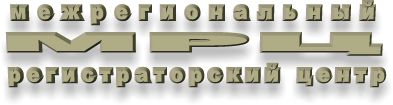 Приказ № 195-22 ОД  от 30.12.2022 г. Правила принудительного перевода учета прав на акции российского эмитента, являющегося международной компанией, в соответствии со ст. 5.2. Федерального закона от 14.07.2022 № 319-ФЗ Правила принудительного перевода учета прав на акции российского эмитента, являющегося международной компанией, в соответствии со ст. 5.2. Федерального закона от 14.07.2022 № 319-ФЗ 1.Общие положения.1.1. Если права на акции российского эмитента, являющегося международной компанией (далее –акции), учитываются на лицевом счете иностранной организации, являющейся регистратором в соответствии с ее личным законом  (далее – иностранный регистратор) или на лицевом счете иностранного номинального держателя, владелец таких акций (иное лицо, осуществляющее права по таким акциям), а если владение такими акциями осуществляется в интересах другого лица, также лицо, в интересах которого действует владелец таких акций (далее – Заявитель), вправе в течение 120 (ста двадцати дней) со дня вступления в силу ст.5.2. Федерального закона от 14.07.2022г. № 319-ФЗ (далее –Федеральный закон) в порядке, установленном статьей 5 указанного Федерального закона и  настоящими Правилами, предоставить в АО «МРЦ» (далее также – Регистратор) заявление о принудительном переводе учета прав на такие акции. Правительство РФ вправе принять решение о продлении установленного срока.  1.2.  Заявитель вправе подать заявление о принудительном переводе учета прав на акции (далее - Заявление) в соответствии с настоящими Правилами, если его права на такие акции учитываются в иностранной организации,  все другие  организации, в которых открыты счета лиц, действующих интересах других лиц, на которых учитываются права Заявителя на акции (лица, действующего в интересах Заявителя),  также являются иностранными организациями. 2. Порядок принудительного перевода учета прав на акции.Заявление о принудительном переводе учета прав на акции подписывается и подается регистратору  в порядке, установленном Правилами ведения реестра владельцев ценных бумаг, утвержденными Регистратором (далее - Правила ведения реестра), для подписания и представления распоряжений о совершении операций по счетам. Заявление  должно содержать:- полное наименование эмитента акций, подлежащих принудительному переводу;- информацию, позволяющую идентифицировать Заявителя,  а также лицо, действующее в интересах Заявителя (если Заявителем является лицо, в интересах которого осуществляется владение акциями);- информацию об иностранной организации, в которой осуществляется учет прав Заявителя (лица, действующего в интересах Заявителя) на акции;- информацию об иностранном регистраторе или иностранном номинальном держателе, с лицевого счета которого должны быть списаны акции;- информацию о всех иностранных организациях, в которых открыты счета лиц, действующих интересах других лиц, на которых учитываются права Заявителя (лица, действующего в интересах Заявителя) на акции;-сведения в отношения переводимых акций:  вид, категория (тип) акций,  регистрационный номер выпуска (дополнительного выпуска) акций, количество акций;- фактические обстоятельства, имеющие значение для принудительного перевода учета прав на акции, в том числе о фактической невозможности проведения операций с акциями в иностранных организациях, имеющих право осуществлять учет и переход прав на ценные бумаги;- сведения об обременении или ограничении распоряжением акциями, установленном в соответствии с иностранным применимым правом и о соответствующем ему в российском праве виде обременения или ограничения распоряжения,  о количестве акций, в отношении которых оно установлено, а также о лице в пользу которого установлено обременение или в интересах которого установлено ограничение распоряжение, либо об отсутствии таковых;- заверения Заявителя о достоверности сведений, указанных в Заявлении и прилагаемых к нему документах; - обязательства не осуществлять в организации, осуществляющей учет прав на акции, новых действий, связанных с изменением владельца или с передачей учета прав на акции  другому лицу  и не осуществлять обременение (ограничение распоряжения) акциями;- обязательства своевременно в письменной форме информировать Регистратора о появлении судебных актов, ограничивающих движение ценных бумаг в интересах третьих лиц, принятых после подачи Заявления.К Заявлению должны прилагаться документы, доступные в сложившихся обстоятельствах и свидетельствующие:- о владении Заявителем (лицом, действующим в интересах Заявителя) соответствующим количеством акций по состоянию на любую из дат, начиная с 01.01.2023г. по дату окончания срока приема Заявлений (если в отношении лица, по счету которого предоставляется информация,  либо эмитента, либо иностранной организации, в которой учитываются права Заявителя (лица, действующего в интересах Заявителя),  введены ограничительные меры, а также в случае недружественных действий иностранных государств и организаций, информация может быть предоставлена на иную дату в пределах периода, не превышающего 6 (шесть) месяцев до даты введения ограничений);-  о действительности и правомерности интереса Заявителя;- о действиях в интересах Заявителя (если Заявителем является лицо, в интересах которого осуществляется владение акциями); - об иностранной организации, в которой осуществляется учет прав Заявителя (лица, действующего в интересах Заявителя) на акции;- о всех иностранных организациях, в которых открыты счета лиц, действующих интересах других лиц, на которых учитываются права Заявителя (лица, действующего в интересах Заявителя) на акции;- об иностранном регистраторе или иностранном номинальном держателе, на лицевом счете которого, учитываются права Заявителя (лица, действующего в интересах Заявителя) на акции в реестре владельцев эмитента;- об установлении (подтверждающие установление) обременения или ограничения распоряжения.              Документы, предоставляемые Регистратору, составленные на иностранном языке, должны быть переведены на русский язык. Верность перевода на русский язык и (или) подлинность подписи переводчика должны быть засвидетельствованы нотариально. Документы, составленные в соответствии с иностранным правом, должны быть легализованы в установленном порядке, за исключением случаев, когда в соответствии с федеральными законами и международными договорами Российской Федерации такая легализация не требуется.Документы, указанные в п.2.1 и 2.2 настоящих Правил, представляются Регистратору одновременно с документами, необходимыми для открытия лицевого счета в реестре и идентификации Заявителя в целях исполнения требований Федерального закона от 07.08.2001г. № 115 «О противодействии легализации (отмыванию) доходов, полученных преступным путем, и финансированию терроризма» (если лицевой счет не был открыт ранее). Документы для открытия лицевого счета предоставляются в порядке, установленном Правилами ведения реестра. Ответственность за достоверность сведений, указанных в Заявлении и прилагаемых к нему документах, несет Заявитель.Регистратор, не позднее 10 (десяти) рабочих дней со дня истечения срока приема Заявлений, рассматривает поступившие  документы, предусмотренные  в п.2.1 и 2.2 настоящих Правил,  и проводит операции по осуществлению принудительного перевода учета прав на акции. При наличии обоснованных сомнений в полноте и (или) достоверности либо при недостаточности сведений указанных в Заявлении и прилагаемых к нему документах, Регистратор вправе отказать Заявителю в совершении операции по осуществлению принудительного перевода учета прав на акции. В этом случае Регистратор не позднее трех рабочих дней после истечения указанного в настоящем пункте срока  направляет  Заявителю способом, указанном  в Заявлении,   уведомление об отказе в осуществлении принудительного перевода учета прав на акции.Если Заявление содержит сведения об установленном обременении или ограничении распоряжения, Регистратор  вносит запись об установлении обременения или ограничения распоряжения в отношении соответствующего количества зачисленных ценных бумаг. Указанная запись вносится на основании Заявления  без распоряжения лица, которому открыт лицевой счет и без согласия лица, в пользу которого установлено обременение или в интересах которого установлено ограничение распоряжения. Регистратор, не позднее 3 (трех) рабочих дней со дня совершения операций, указанных в п.2.6 настоящих Правил, уведомляет иностранного регистратора/иностранного номинального держателя о списании с открытого ему лицевого счета соответствующего количества акций в установленном порядке.Регистратор не позднее 3 (трех) рабочих дней со дня совершения операций, указанных в п.2.6 и 2.7 настоящих Правил, предоставляет зарегистрированному лицу отчет о проведенных операциях по его лицевому счету посредством их размещения в закрытой части информационного ресурса Регистратора, право доступа к которому имеется только у данного зарегистрированного лица (в личном кабинете акционера).Регистратор отказывает в совершении операции, предусмотренной п.2.6 и 2.7 настоящих Правил, если в реестре отсутствует лицевой счет, открытый на имя Заявителя, о чем уведомляет Заявителя в порядке, установленном п.2.6 настоящих Правил.В случае, если общее количество акций, в отношении которых поданы Заявления, превышает количество акций, учитываемых на лицевом счете иностранного регистратора/иностранного номинального держателя, операции, предусмотренные в п.2.6 и 2.7. настоящих Правил, не проводятся. В этом случае Регистратор не позднее трех рабочих дней после истечения указанного в п.2.6  настоящих Правил срока,  направляет  Заявителям способом, указанном  в Заявлении,   уведомление об отказе в осуществлении принудительного перевода учета прав на акции. Для определения общего количества акций, в отношении которых поданы Заявления, учитывается количество акций, указанное в Заявлениях, по которым Регистратором не было отказано в совершении операции в соответствии с п.2.6 и 2.10 настоящих Правил.